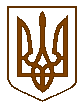 СТЕПАНІВСЬКА СІЛЬСЬКА  РАДА СУВОРОВСЬКОГО РАЙОНУ  м. ХЕРСОНАВИКОНАВЧИЙ КОМІТЕТ29 березня 2019 року                                                                                   № 2Про погодження Програми відзначення державних, професійних і ювілейних дат по Степанівський сільській раді на 2019 рікЗгідно п.16 ст.43 Закону України «Про місцеве самоврядування в Україні» та з метою залучення широкого кола громадськості до участі у відзначенні державних, професійних і ювілейних дат, підвищення їх значення в ідейному, патріотичному вихованні населення ради, виконавчий комітет В И Р І Ш И В:1. Погодоти Програму відзначення державних, професійних і ювілейних дат по Степанівський сільській раді на 2019 рік (Програма додається).2. Секретарю виконавчого комітету Запорожцевій Н.В. винести питання щодо затвердження Програми відзначення державних, професійних і ювілейних дат по Степанівський сільській раді на 2019 рік на розгляд ХІV сесії сільської ради.3. Контроль за виконанням даного рішення залишаю за собою.Сільський  голова                                                                    М.М.КузьомаПРОГРАМАвідзначення державних, професійних і ювілейних дат по Степанівський сільській раді на 2019 рікЗагальна частина        На сучасному етапі розбудови Степанівської  сільської ради важливими стають питання залучення громадської до відзначення державних, професійних свят і ювілейних дат, що сприятиме поглибленню національної самосвідомості населення ради, консолідації, розвитку регіонального та державному патріотизму. Програма відзначення державних, професійних свят і ювілейних дат на території Степанівської сільської ради забезпечить високий організаційний рівень проведення заходів з нагоди державних, професійних свят та інших заходів з підтримки ветеранів війни та праці, вшанування кращих працівників підприємств, установ, організацій.  Мета Програми        Метою програми є проведення на достатньому рівні заходів, присвячені Міжнародному дню захисту дітей, Дню Конституції України, Дню Незалежності України, Дню Перемоги 9 травня, Дню пам’яті жертв голодомору, професійних свят, новорічних та Різдвяних свят, залучення до участі в заходах широкого кола громадськості села.Перелік державних, професійних свят та ювілейних дат, що віздначаються на території Степанівської сільської радиНовий рік (01 січня), Різдво (7 січня, 25 грудня), Міжнарожний жіночий день (8 березня), Великдень, День праці (01 травня), День перемоги              (09 травня), Трійця, День Конституції України (28 червня), День незалежності України (24 серпня), День Соборності України (22 січня), День державного прапора України (23 серпня), День захисників України (14 жовтня), День місцевого самоврядування (07 грудня), День захисту дітей (01 червня), День знань (01 вересня), День села.	Основні завдання Програми         Організаційне забезпечення проведення урочистих заходів з нагоди відзначення державних, професійних свят і ювілейних дат за участю депутатів рад усіх рівнів, керівників органів місцевого самоврядування, представників трудових колективів, об’єднань громадян, молоді.        Популяризація важливих для історії села історичних подій та пам’ятних дат серед населення шляхом залучення широкого кола представників громадськості до їх підготовки та визначення.5.       Шляхи,  засоби  та  напрямки  реалізації  Програми    1. Проведення урочистих засідань та концертів з нагоди відзначення державних, професійних свят і ювілейних дат за участю депутатів рад усіх рівнів, керівників органів місцевого самоврядування, представників трудових колективів, об’єднань  громадян, молоді.      2. Проведення зустрічей з ветеранами війни та праці, промисловцями та підприємцями з метою інформування широкого кола громадськості  про діяльність місцевих рад, органів виконавчої влади та місцевого самоврядування.     3. За вагомі трудові внески в розбудову та розвиток Степанівської сільської ради проводити відзначення і нагородження видатних людей ради з нагоди державних та професійних свят України, ювілейних і пам’ятних дат.    4. З нагоди державних свят і ювілейних дат організувати проведення спортивно-масових заходів.    5. Залучення до організації відзначення державних, професійних свят і  пам’ятних дат широкої громадськості.6.     Фінансове забезпечення       Фінансування заходів Програми протягом 2019 року планується здійснювати за рахунок коштів сільського бюджету.       Загальний обсяг асигнувань на реалізацію Програми на 2019 рік становить 5000,00 грн. та може корегуватись. 7.     Очікувані результати       Реалізація заходів Програми сприятиме:- Залученню широкого кола громадськості  до відзначення державних, ювілейних  та пам’ятних дат;- Підвищенню їх значення в ідейному, патріотичному та громадянському вихованні громадян, суспільно-політичному становленні  підростаючого  покоління та молоді;- Підвищенню інтересу громадськості до історії рідного краю, славетним сторінкам історії Української держави в цілому.Сільський голова                                                                      Кузьома М.М.РІШЕННЯПОГОДЖЕНОрішенням виконкому від 29.03.2019 р. №2